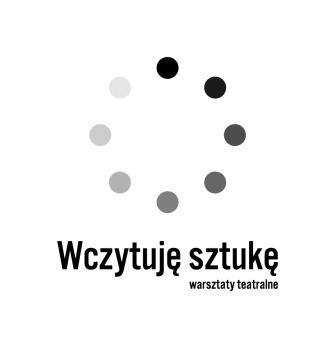 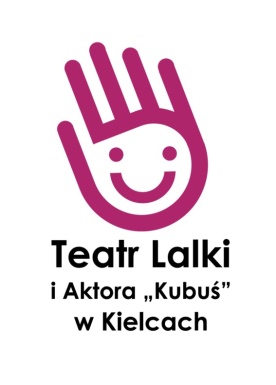 FORMULARZ ZGŁOSZENIOWYDo projektu „Wczytuję sztukę-warsztaty teatralne”Organizatorem projektu jest Teatr Lalki i Aktora „Kubuś” w KielcachProjekt jest dofinansowany ze środków Ministerstwa Kultury i Dziedzictwa NarodowegoW ramach programu „Edukacja kulturalna.”Nazwa  i adres szkoły ………..………………………………………………………………………………………………..Imię, nazwisko opiekuna/nauczyciela …………………………………………………………………………………Numer telefonu i adres e mail nauczyciela ……….…………………………………………………………………Informacje o grupie/klasie (nazwa, stan klasy)  ..………………………………………………………………… Tytuł filmu konkursowego  ……….………………………………………………………………………………………..Tytuł i autor wybranego dramatu …….…………………………………………………………………………………Klauzula informacyjna o przetwarzaniu danych osobowych i zgoda na udział w projekcie: Zgodnie z art. 13 ogólnego  rozporządzenia o ochronie danych osobowych z dnia 27 kwietnia 2016 r. (Dz. Urz. UE L 119 z 04.05.2016) informuję, iż:1) administratorem Pani/Pana danych osobowych jest: Teatr Lalki i Aktora „Kubuś” w Kielcach ul. Duża 925-304 Kielce2) kontakt z Inspektorem Ochrony Danych - rk@ncnetcom.pl,3) Pani/Pana dane osobowe przetwarzane będą w celu uczestnictwa warsztatach  na podstawie Art. 6 ust. 1 lit. a ogólnego rozporządzenia o ochronie danych osobowych z dnia 27 kwietnia 2016 r. 4) Pani/Pana dane osobowe przechowywane będą do momentu odwołania zgody 5) posiada Pani/Pan prawo do żądania od administratora dostępu do danych osobowych, prawo do ich sprostowania usunięcia lub ograniczenia przetwarzania, prawo do cofnięcia zgody oraz prawo do przenoszenia danych6) ma Pani/Pan prawo wniesienia skargi do organu nadzorczego  Urzędu Ochrony Danych Osobowych7) podanie danych osobowych jest dobrowolne, jednakże niepodanie danych może skutkować niemożliwością uczestnictwa w warsztatach. Jednocześnie zgodnie z art.6 ust.1 lit. a ogólnego rozporządzenia o ochronie danych osobowych z dnia 27 kwietnia 2016 r. wyrażam zgodę na przetwarzanie moich danych osobowych w celu uczestnictwa  w projekcie „Wczytuję sztukę- warsztaty teatralne”  Akceptacja warunków Regulaminu jest równoznaczna z wyrażeniem zgody na podanie do publicznej wiadomości informacji o  Uczestnikach Warsztatów, wykorzystanie wizerunku Uczestników (zdjęcia, dokumentacja wideo) na potrzeby promocji oraz ewaluacji projektu „Wczytuję sztukę- warsztaty teatralne”. Organizator zastrzega sobie prawo do wydania drukiem wybranych materiałów oraz do ich publicznej prezentacji.Kielce, dn. ……………..…………………………                                                                                                       	  /data, podpis dyrektora szkoły/